REGISTRATION GRANT | EMIM 2022 15-18 March 2022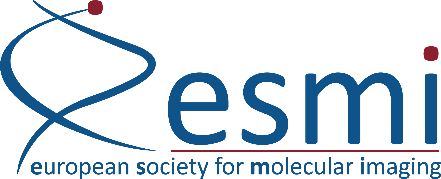 Thessaloniki, GreeceApplication templateTop of FormFamily name:	First name: Date of birth: Status (Master student, PhD student, postDoc):Place of work (incl. address & link to website): Current position:Telephone number:E-mail address: Name and email of supervisor/PI:Bottom of FormTitle and ID of my EMIM 2022 abstract:Why is it important for me to get financial support (max.1/2 page)Bottom of FormAttachments:Copy of ID 